关于启用“市南区教育软件资源平台”的通知局属各学校、幼儿园，各民办学校：目前教师电脑和班级大屏电脑内经常出现软件自动弹窗、捆绑垃圾软件等问题，影响了教学过程，也造成了电脑运行缓慢。为了减少软件中的广告和捆绑下载现象，帮助老师方便快捷地安装辅助教学、办公常用等各类软件，减轻教师的网络搜索负担，区教育研究中心经过调研需求、软件测评后收集了56款常用软件，制作了“市南区教育软件资源平台”，将老师们常用的教学、办公等相关软件集中呈现。经过一系列测试后，现将该软件平台启用并推荐给各校及幼儿园，请各单位群发给老师们推广使用。平台详情如下：1.平台地址：http://172.17.5.19，该地址仅限教育内网访问，教育外网不支持访问。2.该平台也可通过AM即时通界面右下角的应用管理图标“”访问，访问后再次点击该图标返回原界面，免去网址记忆的不便。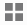 3.该平台软件内容将依据教师需求及反馈情况做不定时更新。未尽事宜，请与区教育研究中心电教信息办公室联系。联系人：杨瑜     联系电话：66885020市南区教育研究中心2020年10月20日